FOR IMMEDIATE RELEASE
Date: October 25, 2021 
Contact: Hope C. Smith     
Email: hopesmith@myCCCU.com 
Phone: 626.915.7551, ext. 6233
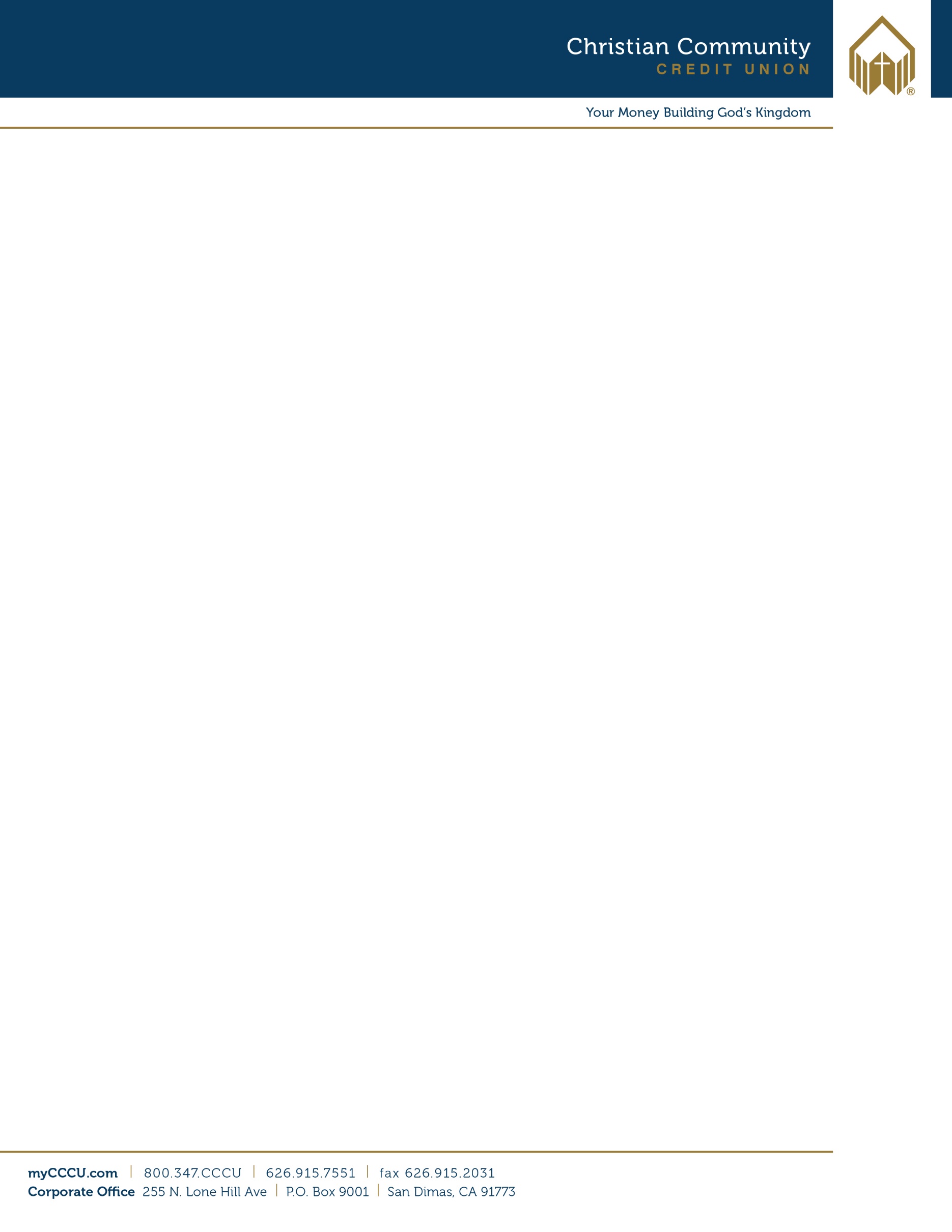 CHRISTIAN COMMUNITY CREDIT UNION AWARDS $88,000 IN SCHOLARSHIPSChristian Community Credit Union’s Scholarships for Success program awarded $88,000 in scholarships to 88 students in 2021. Awards were given to new scholars and those who qualified for the multi-year scholarship program. Students were selected based on their essay, academic excellence, extra-curricular activities, and references. Scholarships are available for undergraduate and graduate students who are members of the Credit Union. Since the scholarship program began in 1999, the Credit Union has given OVER 1.1 MILLION DOLLARS.

“It’s inspiring to have members pursue their educational goals and to hear about the different career paths they plan to take to make a better tomorrow,” said Aaron Caid, CCCU Chief Marketing Officer. “Our hope is that by coming alongside them financially in their education, we can also help them in other areas of finance. Whether it be an auto loan or giving them the money management tools they need, we want to be their financial partner at every stage of their life. Congratulations, 2021 scholarship awardees!”  Below is a list of schools our 2021 scholarship recipients are attending:Anderson UniversityArizona State UniversityAsbury Theological SeminaryAzusa Pacific UniversityBaptist College of MinistryBenedictine CollegeBiola UniversityBorough of Manhattan Community CollegeCalifornia Baptist UniversityCalifornia Polytechnic State University, San Luis ObispoCalifornia State University, Dominguez HillsCalifornia State University, FullertonCharleston Southern UniversityColorado Christian UniversityCornell UniversityDrake UniversityDrew UniversityFullerton CollegeGordon CollegeGordon-Conwell Theological SeminaryGrace Christian UniversityGrand Canyon UniversityGrove City CollegeHardin-Simmons UniversityHarvard UniversityHope CollegeHope International UniversityIndiana University BloomingtonLee UniversityLiberty UniversityLife Pacific UniversityMessiah CollegeNew Saint Andrews CollegeNorth Carolina State UniversityNortheastern UniversityOuachita Baptist UniversityPatrick Henry CollegeSaint Francis Medical Center College 
of NursingSeattle Pacific UniversitySimpson UniversitySouthern Illinois University CarbondaleStanford UniversityTexas A&M UniversityThe Master's UniversityToccoa Falls CollegeUniversity of California, BerkeleyUniversity of California, DavisUniversity of California, Los AngelesUniversity of California, San DiegoUniversity of KansasUniversity of Nevada, RenoUniversity of RedlandsUniversity of Southern CaliforniaUniversity of Texas SW Medical CenterValdosta State UniversityVanguard UniversityWestmont CollegeWheaton CollegeYale UniversityChristian Community Credit Union offers Student Advantage Banking—a money saving program exclusively for students age 16-24. The Credit Union also offers Student Choice—a private student loan solution with fixed and variable rate solutions to help fill educational funding gaps. For more information, please call 800.347.CCCU (2228) or visit myCCCU.com.  Christian Community Credit Union has over $800 million in assets and over 30,000 members nationwide. For over 64 years, the Credit Union has served as a financial partner of Christian ministries, churches, and their members.###Click here to download a photo of some of our 2021 Scholarship for Success recipients.Caption: Congratulations to Christian Community Credit Union’s 2021 scholars! 